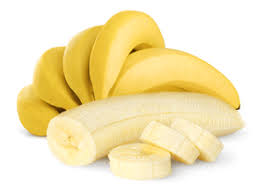 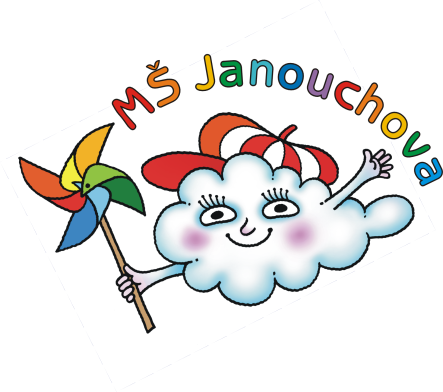 JÍDELNÍ LÍSTEKOD 24. 1. 2022 DO 28. 1. 2022STRAVA JE URČENA K OKAMŽITÉ SPOTŘEBĚ.ZMĚNA JÍDELNÍČKU JE VYHRAZENA.Pavla Maršálková			Helena Zímová		Šárka Ryšavávedoucí kuchařka			vedoucí kuchařka		vedoucí školní jídelnyjídelna Janouchova			jídelna ModletickáČerstvé ovoce, zelenina a bylinky jsou v jídelním lístku zvýrazněny modře.Dbáme na dodržování pitného režimu, po celý den je dětem nabízen mírně oslazený ovocný čaj a voda.PŘESNÍDÁVKAOBĚDSVAČINApomazánka z tuňáka, chléb, okurka, čaj s citrónem(1,4)zeleninová polévka s bramboremdukátové buchtičky s vanilkovým krémem, jablko, voda s citrónem(1,3,7,9)chléb, sýrová pomazánka, mrkev, mléko(1,7)žitný chléb s máslem, banán, mléko(1,7)celerový krém s houstičkousmažený kuřecí řízek, bramborová kaše, zeleninový salát s bulgurem (rajče, paprika, okurka), čaj(1,3,7,9)ovocný jogurt, rohlík, hruška, ovocný čaj(1,7)chléb, tvarohová pomazánka se špenátem, kapie, mléko(1,7)rybí polévka se zeleninouznojemská pečeně, rýže, mandarinka, ovocný čaj(1,3,9)dalamánek, luštěninová pomazánka, rajčátko, ovocný čaj(1,7)obilné kuličky, pomeranč, mléko(1,7)kedlubnová polévkavepřové maso po italsku, špagety, sýr, ovocný čaj(1,7)obložený chléb s vařeným vejcem, paprikou a okurkou, čaj, mléko(1,7)chléb, pomazánkové máslo, ředkvičky, mléko(1,7)zeleninová polévka s játrovou rýžízeleninový nákyp s čočkou, brambor, ovocný salát s pomelem, čaj(1,3,9)loupáček, jablko,ovocný čaj(1)